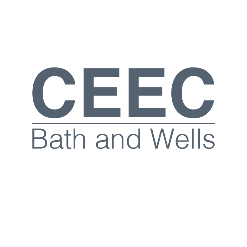 Title and NaName: …………………………………………………………………………………………Preferred email address: …………………………………………………………………………Postal Address: ………………………………………………………………………………………….………………………………………………………………………………………………………………………..Church / Benefice: …………………………………………………………………………………….I am willing for CEEC Bath and Wells to hold my contact details for the purposes of publicising CEEC Bath and Wells events and other communications, in compliance with GDPRI wish to be a member of CEEC Bath and Wells; I am in agreement with  and have signed the CEEC Basis of Faith and two Additional DeclarationsSigned: …………………………………………………………………………………………………………Date: ……………………………………………………………………………………………………………Subscription: please select your preferred payment option             I have set up a Standing Order for the annual subscription              I have paid the annual subscription by Bank Transfer             I enclose a cheque made payable to Bath and Wells DEF The annual subscription is £10.00 for a single member and £15.00 for a household / husband & wife.Account Name:  “Bath and Wells Diocesan Evangelical Fellowship”Sort Code: 40-47-28;  Account Number: 11380230Please arrange Standing Order or pay by bank transferReference: your SURNAME DEF 2022Cheques payable to Bath and Wells DEF, which you can post, if that is your preferred option, to Rev. C. Ager, 14, Morgans Rise, Bishops Hull, Taunton, Somerset TA1 5HWCould I just request that, if possible, you pay by Standing Order or Bank Transfer, as every cheque paid in costs us 40p?